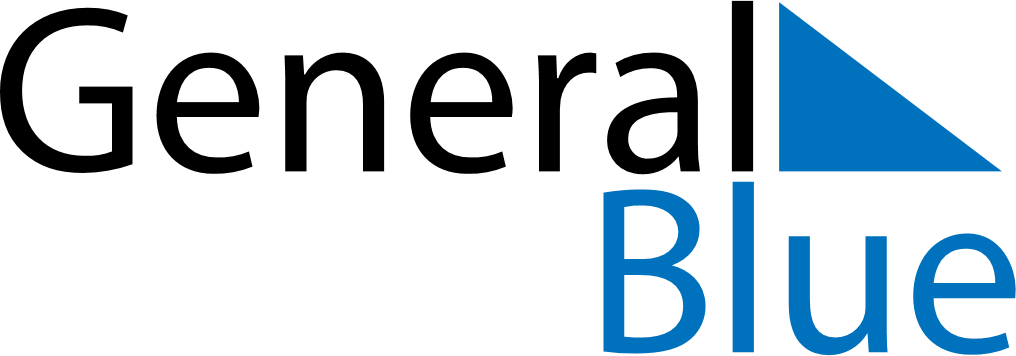 April 2021April 2021April 2021April 2021Faroe IslandsFaroe IslandsFaroe IslandsMondayTuesdayWednesdayThursdayFridaySaturdaySaturdaySunday12334Maundy ThursdayGood FridayEaster Sunday56789101011Easter Monday12131415161717181920212223242425Flag DayFlag Day2627282930Great Prayer Day